Mathematics Extension 2MEX-P1 The Nature of ProofTable of contentsMathematics Extension 2	1MEX-P1 The Nature of Proof	1Table of contents	2Outcomes	4Content	4MEX-P1 The Nature of Proof	4Supplementary resources	5Department of Education resources	5NESA resources	5WOOTUBE	5Jonathan Kim Sing videos	5Examination-style questions	6Sample question 1	6Sample question 2	6Sample question 3	7Sample question 4	8Sample question 5	9Sample question 6	9Sample question 7	9Sample question 8	10Sample question 9	10Sample question 10	10Sample question 11	11Sample question 12	11Sample question 13	12Sample question 14	13Sample question 15	14Sample question 16	15Sample question 17	16Sample question 18	17Sample question 19	18Sample question 20	19Solutions	20Sample question 1	20Sample question 2	20Sample question 3	20Sample question 4	20Sample question 5	22Sample question 6	22Sample question 7	22Sample question 8	23Sample question 9	23Sample question 10	24Sample question 11	24Sample question 12	25Sample question 13	25Sample question 14	26Sample question 15	27Sample question 16	28Sample question 17	29Sample question 18	30Sample question 19	32Sample question 20	33DisclaimerThis document is to be used to supplement the support teachers are offering students undertaking HSC Mathematics courses. Questions can be printed off for students individually, with or without solutions, or as an entire booklet. Questions have been sourced from various states across Australia and the source of each question has been referenced. Permission to use these resources was provided in June 2020. Solutions for each of the questions can be found at the end of the document.OutcomesAll outcomes referred to in this booklet are from Mathematics Extension 2 Syllabus © 2017 NSW Education Standards Authority (NESA) for and on behalf of the Crown in right of the State of New South Wales. OutcomesA student:understands and uses different representations of numbers and functions to model, prove results and find solutions to problems in a variety of contexts MEX12-1chooses appropriate strategies to construct arguments and proofs in both practical and abstract settings MEX12-2applies various mathematical techniques and concepts to model and solve structured, unstructured and multi-step problems MEX12-7communicates and justifies abstract ideas and relationships using appropriate language, notation and logical argument MEX12-8ContentMEX-P1 The Nature of ProofStudents:use the formal language of proof, including the terms statement, implication, converse, negation and contrapositive (ACMSM024)use the symbols for implication , equivalence  and equality  , demonstrating a clear understanding of the difference between them (ACMSM026)use the phrases ‘for all’ , ‘if and only if’  and ‘there exists’  (ACMSM027)understand that a statement is equivalent to its contrapositive but that the converse of a true statement may not be trueprove simple results involving numbers (ACMSM061) use proof by contradiction including proving the irrationality for numbers such as  and  (ACMSM025, ACMSM063) use examples and counter-examples (ACMSM028)prove results involving inequalities. For example: prove inequalities by using the definition of  for real  and  prove inequalities by using the property that squares of real numbers are non-negativeprove and use the triangle inequality  and interpret the inequality geometricallyestablish and use the relationship between the arithmetic mean and geometric mean for two non-negative numbersprove further results involving inequalities by logical use of previously obtained inequalities Supplementary resourcesDepartment of Education resourcesUnits of workMEX-P1 The nature of proofMEX P1 sample question solutionsNESA resourcesMathematics Extension 2 – Sample examination materials (2020)WOOTUBEThe Nature of ProofJonathan Kim Sing videosFurther Proof by Mathematical Induction (Y12 Extension 2)Examination-style questionsSample question 1Question 7Consider the set of odd numbers {1, 3, 5, 7 …}.Show that the following statement is false by providing a counter-example. (1.5 marks)‘The square of an odd number is always an even number.’Prove that the square of any odd number always produces another odd number. 
(3.5 marks)Source: ©QCAA 2018 Specialist mathematics sample assessment instrument: Examination (15%)Sample question 2Question 8Consider the following statement:‘If two vectors are perpendicular, then their scalar product is zero’State the contraposition of this statement. (1 mark)State whether the contraposition statement is true or false. Briefly justify your decision. (1 mark)Source: ©QCAA 2018 Specialist mathematics sample assessment instrument: Examination (15%)Sample question 3Question 9The initial part of a proof by contradiction to show that  is an irrational number is given below.Assume that  is a rational number.Then  can be written as a ratio of integers such that Where  and  only have 1 as a common factorComplete the remainder of this proof by contradiction. (4 marks)Source: ©QCAA 2018 Specialist mathematics sample assessment instrument: Examination (15%)Sample question 4Question 11Let n be a positive integer.Find a counterexample to show that the following statement is false. (1 mark) is always a prime number	i. Write down the contrapositive of: (1 mark) is even then is odd	ii. Use the contrapositive to prove that if  is even then is odd. 
	(3 marks)Source: Copyright © Scottish Qualifications Authority  2019 Advanced Higher Question paperSample question 5Question 9Prove directly that:The sum of any three consecutive integers is divisible by 3. (2 marks)Any odd integer can be expressed as the sum of two consecutive integers. (1 mark)Source: Copyright © Scottish Qualifications Authority  2018 Advanced Higher Question paperSample question 6Question 13Let  be an integer.Using proof by contrapositive, show that if  (4 marks)Source: Copyright © Scottish Qualifications Authority  2017 Advanced Higher Question paperSample question 7Question 10 (4 marks)For each of the following statements, decide whether it is true of false.If true, give a proof; if false, give a counterexample.If a positive integer  is prime, then so is If a positive integer  has remainder 1 when divided by 3, then also has remainder 1 when divided by 3.Source: Copyright © Scottish Qualifications Authority  2016 Advanced Higher Question paperSample question 8Question 12Prove that the difference between the squares of any two consecutive odd numbers is divisible by 8 (3 marks)Source: Copyright © Scottish Qualifications Authority  2015 Advanced Higher Question paperSample question 9Question 11 (5 marks)For each of the following statements, decide whether it is true or false and prove your conclusion.For all natural numbers, if  is divisible by 4 then  is divisible by 4.The cube of any odd integer  plus the square of any even integer  is always oddSource: Copyright © Scottish Qualifications Authority  2008 Advanced Higher Question paperSample question 10Question 12 (4 marks)Prove by contradiction that if  is an irrational number, than  is irrationalSource: Copyright © Scottish Qualifications Authority  2010 Advanced Higher Question paperSample question 11Question 9 (3 marks)Prove by contradiction, that if  is irrational then  is irrational.Source: Copyright © Scottish Qualifications Authority AH Exemplar paperSample question 12Question 12Given that  and  are positive integers state the negation of the statement: (1 mark)
is even or  is even.By considering the contrapositive of the following statement: (3 marks)
if  is even then  is even or  is even,
prove that the statement is true for all positive integers  and Source: Copyright © Scottish Qualifications Authority AH Specimen paperSample question 13Question 4Consider the following conjecture:If N is a positive integer that consists of the digit 1 followed by an odd number of 0 digits and then a final digit 1, then N is a prime number.Here are three numbers:I	N = 101 (which is a prime number)II	N=1001 (which equals 7 x 11 x 13)III	N=10001 (which equals 73 x 137)Which of these provide(s) a counterexample to the conjecture?None of themI onlyII onlyIII onlyI and II onlyI and III onlyII and III onlyI, II and IIISource: (C) Test of Mathematics for University Admission (TMUA) 2019 paper 2Sample question 14Question 7For which of the following statements can the fact that  be used to produce a counterexample?If ,  and  are positive integers which satisfy the equation , and the three numbers have no common divisor, then two of them are odd and the other even.The equation  has no solutions for which  are positive integersThe equation  has no solutions for which  are positive integers.If  are positive integers which satisfy the equation, then one is the arithmetic mean of the other two.Source: (C) Test of Mathematics for University Admission (TMUA) 2019 paper 2Sample question 15Question 3Consider the following statement:A car journey consists of two parts. In the first part, the average speed is  km/h. In the second part, the average speed is  km/h. Hence the average speed for the whole journey is  km/h.Which of the following examples of car journeys provide(s) a counterexample to the statement?I	In the first part of the journey, the car travels at a constant speed of 50 km/h for 	100km. In the second part of the journey, the car travels at a constant speed of 40 	km/h for 100 km.II	In the first part of the journey, the car travels at a constant speed of 50 km/h for one 	hour. In the second part of the journey, the car travels at a constant speed of 	40km/h for one hour.III	In the first part of the journey, the car travels at a constant speed of 50 km/h for 80 	km. In the second part of the journey, the car travels at a constant speed of 40 km/h 	for 100 km.None of themI onlyII onlyIII onlyI and II onlyI and III onlyII and III onlyI, II and IIISource: (C) Test of Mathematics for University Admission (TMUA) 2018 paper 2 Sample question 16Question 6Which of the following functions provides a counterexample to the statement:If  for all real , then  for all real Source: (C) Test of Mathematics for University Admission (TMUA) 2018 paper 2Sample question 17Question 12Consider the following statement:For any positive integer  there is a positive integer  such that  is not prime for any positive integer .Which one of the following is the negation of this statement?For any positive integer  there is a positive integer  such that there is a positive integer  for which  is prime.For any positive integer  there is a positive integer  such that there is a positive integer  for which  is not prime.For any positive integer  there is a positive integer  such that for any positive integer ,  is not prime.For any positive integer , any positive integer  and any positive integer   is not prime.There is a positive integer  such that for any positive integer  there is a positive integer  for which  is not prime.There is a positive integer  such that for any positive integer  there is a positive integer  for which  is prime.There is a positive integer  such that for any positive integer  and any positive integer ,  is prime.There is a positive integer  and a positive integer  for which there is no positive integer  for which  is prime.Source: (C) Test of Mathematics for University Admission (TMUA) 2018 paper 2Sample question 18Question 13The following is an attempted proof of the conjecture:If Suppose , so in particular Since 				(I)It follows that 							(II)Therefore 					(III)Which factorises to give 					(IV)Therefore 								(V)Which of the following is the case?The proof is correctThe proof is incorrect, and the first error occurs in line (I)The proof is incorrect, and the first error occurs in line (II)The proof is incorrect, and the first error occurs in line (III)The proof is incorrect, and the first error occurs in line (IV)The proof is incorrect, and the first error occurs in line (V)Source: (C) Test of Mathematics for University Admission (TMUA) 2018 paper 2Sample question 19Question 5Consider the following three statements:(1)	 and  are both prime when p is an odd prime(2)	Every prime greater than 5 is of the form  for some integer n(3)	No multiple of 7 greater than 7 is a prime.The result  can be used to provide a counterexample to which of the following statements?None of them(1) only(2) only(3) only(1) and (2) only(1) and (3) only(2) and (3) only(1), (2) and (3)Source: (C) Test of Mathematics for University Admission (TMUA) 2017 paper 2Sample question 20Question 9Consider the following attempt to prove this true theorem:Theorem:  has no solutions with ,  and  positive integers.Attempted proof:Suppose that there are positive integers ,  and  such that I	We have II	Hence III	It follows that  and , since IV	Eliminating , we have V	Multiplying out, we have VI	Hence  so one of  and  is zero.But this is a contradiction to the original assumption that all of a, b and c are positive. It follows that the equation has no solutions.Comment on this proof by choosing one of the following options:The proof is correctThe proof is incorrect and the first mistake occurs in line I.The proof is incorrect and the first mistake occurs in line II.The proof is incorrect and the first mistake occurs in line III.The proof is incorrect and the first mistake occurs in line IV.The proof is incorrect and the first mistake occurs in line V.The proof is incorrect and the first mistake occurs in line VI.Source: (C) Test of Mathematics for University Admission (TMUA) 2017 paper 2SolutionsSample question 1 is odd and , where  is odd. Therefore ‘The square of an odd number is always an even number’ cannot be trueLet any odd number , where  is an integer. is even, therefore  is odd and  is odd.Therefore the square of any odd number is always odd.Sample question 2If two vectors have a scalar product not equal to zero, then they are not perpendicular.The contraposition is true, as the scalar product is non-zero when the angle between the vectors is not a right-angle as  when .Sample question 3 which is a contradiction as 2 is a common factor of  and .Sample question 4	Students must demonstrate a value of  and evaluate  and communicate 	that this value is not prime	E.g. when  which is not prime	i. write down contrapositive statement
	If  is even then  is odd	ii. write down appropriate form for  and substitute	 and 	Show  is odd
	E.g.  which is odd since 	Communicate	E.g. contrapositive state is true AND therefore original statement is trueSource: Copyright © Scottish Qualifications Authority 2019 Advanced Higher marking instructionSample question 5 which is divisible by 3Source: Copyright © Scottish Qualifications Authority 2018 Advanced Higher marking instructionSample question 6The contrapositive of the original statement is:If  is odd then  is odd. which is oddContrapositive statement is true therefore original statement is trueSource: Copyright © Scottish Qualifications Authority 2017 Advanced Higher marking instructionSample question 7Choose and since  hence not prime, statement is falseSo  has remainder 1 when divided by 3  statement is trueSource: Copyright © Scottish Qualifications Authority 2016 Advanced Higher marking instructionSample question 8Let numbers be Which is divisible by 8Source: Copyright © Scottish Qualifications Authority 2015 Advanced Higher marking instructionSample question 9Counter example . So statement is falseLet the numbers be Which is oddORProving algebraically that either the cube of an odd number is odd or the square of an even number is even.Odd cubed is odd and even squared is even.So the sum of them is oddSource: Copyright © Scottish Qualifications Authority 2008 Advanced Higher marking instructionSample question 10Assume  is rationalAnd let  where  are integersSo, Since  and  are integers it follows that  is rational. This is a contradiction.Source: Copyright © Scottish Qualifications Authority 2010 Advanced Higher marking instructionSample question 11 ( natural numbers with no common factor) is rational, which is a contradiction, therefore the original statement is trueSource: Copyright © Scottish Qualifications Authority AH Exemplar paperSample question 12 is odd and  is oddIf and  are both odd then  is oddLet  where  are positive integers.Then,  where  is clearly an integer therefore  is clearly oddAnd so the contrapositive statement is true and it follows that the original statement, ‘if  is even then  is even or  is even’, that is equivalent to the contrapositive, is true.Source: Copyright © Scottish Qualifications Authority AH Specimen paperSample question 13A counterexample will have the antecedent (“N is a positive integer that consists of the digit 1 followed by an odd number of 0 digits and then a final digit 1”) true, and the consequent (“N is a prime number”) false. We can now check each of the three offered values of N: I 	The form of N is correct: there is 1 zero, and 1 is odd, so the antecedent is true. 	However, the consequent is also true, so this is not a counterexample. II 	The form of N is not correct, as there are 2 zeros, so the antecedent is false. Hence 	this is not a counterexample. III 	The form of N is correct, as there are 3 zeros, and the consequent is false, as N is 	not prime. Hence this is a counterexample. The correct solution is d).Source: (C) Test of Mathematics for University Admission (TMUA) 2019 paper 2 worked answersSample question 14We work through these in turn: A counterexample here is a case for which the antecedent (the ‘if’ part) is true but the consequent (the ‘then’ part) is false. In this case, taking  to match 122 + 162 = 202 does not satisfy the antecedent, as they do have a common divisor of 4. Even if we were to divide all three by 4 to get 32 + 42 = 52, we would still not have a counterexample, as two of them are odd and the other is even. (The statement is actually true, so there are no counterexamples.) A counterexample in this case is an example to show that there is a solution. Since 
16 = 42, we can rewrite 122 + 162 = 202 as 44 + 122 = 202, so this does provide a counterexample. Since neither 12 nor 20 is a perfect square, we cannot use this fact to obtain a counterexample. (And that is quite a relief, since Fermat proved that this statement is true! It is the simplest case of Fermat’s Last Theorem.) We note that 122 + 162 = 202 satisfies the antecedent, but as 16 is the arithmetic mean of 12 and 20, this does not provide a counterexample. (The statement is false, and a counterexample is 52 + 122 = 132) The correct answer is therefore B.Source: (C) Test of Mathematics for University Admission (TMUA) 2019 paper 2 worked answersSample question 15A counterexample to this statement is an example which shows that it is not true. So we consider the journeys described, and determine whether or not the average speed for the whole journey is, indeed,  Perhaps the simplest way to do this is to make a table. We know that average speed is distance travelled divided by time, so we will need these for each part of the journey.Filling in the information given, we end up with the following. We write d1, d2 and D for the distances (in km) in the first part, second part and total, respectively. Likewise,  stands for time (in h), and we use V for the average speed for the whole journey (in km/h).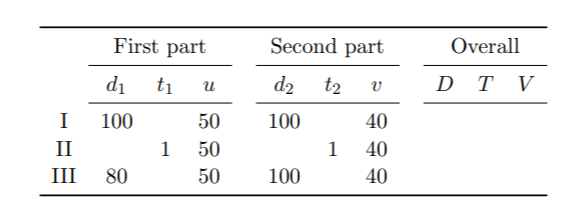 We can now use u = d1/t1 and so on to fill in the rest of the first and second part of the journey, and then sum the distances and times for the overall journey. We can finally calculate the average speed. This gives: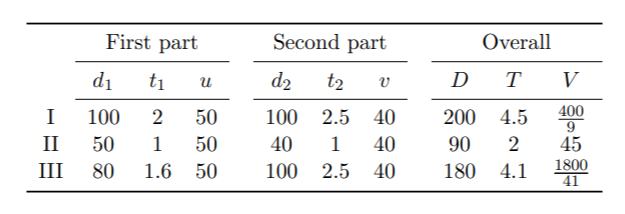 In every case,  so both I and III are counterexamples (as the fractions cannot be simplified, so they cannot equal 45), and the answer is F.Source: (C) Test of Mathematics for University Admission (TMUA) 2018 paper 2 worked answersSample question 16A counterexample to an ‘if P then Q’ statement is an example where the statement is false, that is where P (the antecedent) is true but Q (the consequent) is false. We can now look through the given functions to see which of them satisfies these requirements. We give our results as a table and make comments on the working below.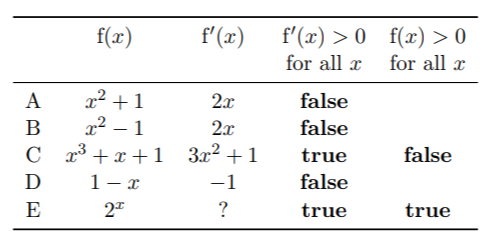 Once we know that  for all  is false, there is no need to go any further, so for A, B and D, we stop at this point. For C, 3x2  0 for all x, so 3x2 + 1  1 > 0 for all x, and we know that cubics (x3 + x + 1 in this case) always take both positive and negative values, so for all x is false. For E, we don’t know what the derivative of 2x is (or at least, knowledge of it is not required for this test), but we do know that 2x is increasing for all x, so the derivative is positive for all x. Finally, only C has the antecedent true and the consequent false, so C provides a counterexample.Source: (C) Test of Mathematics for University Admission (TMUA) 2018 paper 2 worked answersSample question 17The negation of ‘for any N, P’ is ‘there exists N such that not P’. So none of options A-D can be a negation of the original statement, but all of E-H still have the potential to be. In this case, the statement P is ‘there is a positive integer  such that  is not prime for any positive integer ’; this is a statement of the form ‘there exists’, and we wish to negate it. The negation of ‘there exists  such that ’ is ‘for all , not ’, so we are looking for a statement which continues with ‘for all positive integers ’, and this eliminates option H. (‘For any’ and ‘for all’ are equivalent ways of expressing this.) So we are now looking at options E, F and G. The statement Q that we wish to negate is ‘ is not prime for any positive integer ’, which we can rewrite with the quantifier (‘for any’) at the start of the statement to give ‘for any positive integer ,  is not prime’. And the negation of ‘for all , R’ is ‘there exists  such that not R’, which in this case is ‘there exists a positive integer  such that it is not the case that  is not prime’, so option G is not correct.Now ‘not not S’ is equivalent to S, so this becomes ‘there exists a positive integer  such that  is prime’. The only option which matches this is option F, and this is therefore the correct answer.Source: (C) Test of Mathematics for University Admission (TMUA) 2018 paper 2 worked answersSample question 18Commentary: One thing we can do when faced with a question like this it to first try different values of θ to see whether the conjecture appears to be true or false. If it is false, as shown by some counterexample, then substituting this value of θ into every line might indicate where the error arises. If, on the other hand, we cannot find a counterexample, then the conjecture and argument may well be true. In this case, given that we are dealing with trigonometric functions, we would do well to think about their graphs and try values of θ in different quadrants. If we sketch (or think about) the graphs of sin, cos and tan, we have the following: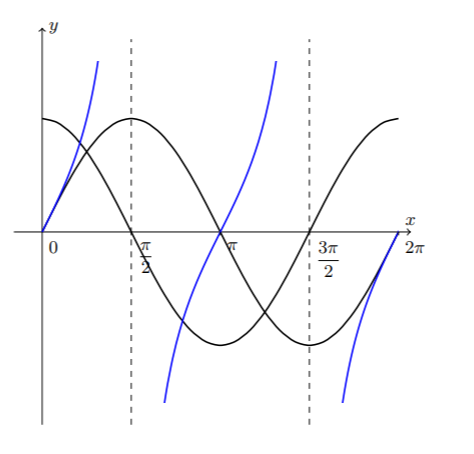 If the conjecture is false, we need a value of  where  but  We see that  but there  1 looks like it might be true. We also have  when  and there  and  are both negative, so  cannot be true. So if we take  we may find the source of the error. On line (I), we get  and  so this line looks reasonable. On line (II), we get  which is correct. On line (III), we get  1 so this is correct. On line (IV), we get  so this line is correct for this value of  On line (V), we have  is false. So it appears that the first error is likely to occur here: indeed, we have taken the square root of  > 1 and obtained x > 1, which is not necessarily the case, as we could have x < −1 We should now go back and check that the earlier steps are actually valid, as there could have been an earlier error. But with some thinking, we can see that all of them are correct:(I) 	This is obtained by multiplying both sides of  by  (and we 	cannot have ), and then noting the equality from the definition of  	given. (II) 	This is obtained by doubling the previous inequality and then adding 1. (III) 	Here, the identity  has been used to rewrite the left hand side. (IV) 	This factorisation is correct. (V) 	As we saw, an error occurs here. Hence the answer is F.Source: (C) Test of Mathematics for University Admission (TMUA) 2018 paper 2 worked answersSample question 19We note from the context of the statements that 91 = 7 × 13 shows that 91 is not prime. It also shows that 91 is a multiple of 7 and a multiple of 13. We use a counterexample when we are trying to disprove a statement of the form ‘if A then B’; the counterexample will be a case where A is true but B is false. We can also use counterexamples to disprove statements of the form ‘for all x, A is true’: a single example of an x for which A is false shows that the statement is false. We first rewrite each of the statements given into an explicit ‘if . . . then’ statement or an explicit ‘for all’ statement. (With experience, this is not actually necessary; once you have seen enough statements, it becomes clear what a counterexample ‘looks like’. But for the purposes of reaching this point, it can be useful to go through these formal steps.) (1)	The word ‘when’ in this context has the same logical meaning as ‘if’, so the statement can be rewritten as ‘if p is an odd prime, then 10p2 + 1 and 10p2 − 1 are both prime’. So if 91 = 7 × 13 is to provide a counterexample, we need an odd prime p with 10p2 + 1 = 91 or 10p2 − 1 = 91, since in that case, ‘10p2 + 1 and 10p2 − 1 are both prime’ will be false. It is clear that p = 3 achieves this, for then 10p2 + 1 = 91. (2)	We can write this statement as an explicit ‘for all’ statement, as ‘Every prime. . . ’ suggests this meaning. The statement becomes: ‘For all primes p where p > 5, p = 6n + 1 for some integer n’. So a counterexample would be a prime p with p > 5 but for which p = 6n+1 is false. However, 91 is not prime, so 91 = 7 × 13 does not provide a counterexample. The fact that 91 = 6n + 1 for n = 15 is immaterial, and the fact that the statement is false (as 11 = 6 × 2 − 1) does not help either. (3)	We can again write this as an explicit ‘for all’ statement; the English is better with the equivalent ‘for each’, though: ‘For each n which is a multiple of 7 greater than 7, n is not prime.’ If we now look at 91 = 7 × 13, we see that 91 is a multiple of 7 greater than 7. However, 91 is not prime, so 91 is an example of where the statement does hold, rather than being a counterexample. In fact, the given statement is true, so there cannot be any counterexamples, and we need not have looked at 91 = 7 × 13 at all. So the answer is B.Source: (C) Test of Mathematics for University Admission (TMUA) 2017 paper 2 worked answersSample question 20Commentary: This is Fermat’s Last Theorem for the case n = 3; it was first proven by Euler in the 18th century. The attempted proof here, though, is deeply flawed, as we will see.Line I is fine: this is a simple rearrangement. Line II is fine: this is a standard algebraic identity which is easy to check. Line III is problematic. It is certainly true that  and . It is therefore plausible that  and  , but it is far from necessary. Of course we cannot give an explicit example to show this, as there are no sets of positive integers  with . But we can observe that if , we must have , and this possibility has not been considered; alternatively, we could consider a case where a is not prime such as a = 6; then we can write, and we could have  and . Either way, it does not necessarily follow that  and  , so this step is wrong. The correct answer is D.Source: (C) Test of Mathematics for University Admission (TMUA) 2017 paper 2 worked answers